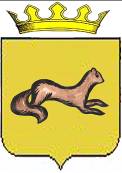 КОНТРОЛЬНО-СЧЕТНЫЙ ОРГАН ОБОЯНСКОГО РАЙОНАКУРСКОЙ ОБЛАСТИ306230, Курская обл., г. Обоянь, ул. Шмидта д.6, kso4616@rambler.ruЗАКЛЮЧЕНИЕ №5на проект решения Представительного Собрания Обоянского района Курской области «О внесении изменений в Положение о порядке оплаты труда муниципальных служащих муниципальной службы Обоянского района Курской области, утвержденное решением Представительного Собрания Обоянского района Курской области от 29.04.2009 № 4/23 «Об утверждении Положения о порядке оплаты труда муниципальных служащих Обоянского района Курской области в новой редакции»г.Обоянь                                                                                                    11.02.2016 г.Представленным проектом Решения Представительного Собрания «Обоянского района» Курской области предлагается внести изменения в Положение о порядке оплаты труда муниципальных служащих муниципальной службы Обоянского района Курской области, утвержденное решением Представительного Собрания Обоянского района Курской области от 29.04.2009 №4/23 «Об утверждении Положения о порядке оплаты труда муниципальных служащих Обоянского района Курской области» с последующими изменениями и дополнениями.При проведении экспертизы представленного проекта Решения установлено следующее:Проект Решения разработан в соответствии с Федеральным Законом от 06.10.2003 № 131-ФЗ «Об общих принципах организации местного самоуправления в Российской Федерации», статьями 22, 23 Устава муниципального района «Обоянский район» Курской области.Настоящий проект Решения вносится на рассмотрение Представительного Собрания Обоянского района Курской области в связи с прилагаемым письмом комитета финансов Курской области от 13.01.2016                 № 06.1 – 03-14/50.Проектом Решения предлагается приостановить действие отдельных статей Положения о порядке оплаты труда муниципальных служащих муниципальной службы Обоянского района Курской области, утвержденное решением Представительного Собрания Обоянского района Курской области от 29.04.2009 №4/23 «Об утверждении Положения о порядке оплаты труда муниципальных служащих Обоянского района Курской области» с последующими изменениями и дополнениями.1.3. ст. 22, Федерального закона от 02.03.2007 N 25-ФЗ "О муниципальной службе в Российской Федерации" устанавливает следующее: «Органы местного самоуправления самостоятельно определяют размер и условия оплаты труда муниципальных служащих. Размер должностного оклада, а также размер ежемесячных и иных дополнительных выплат и порядок их осуществления устанавливаются муниципальными правовыми актами, издаваемыми представительным органом муниципального образования в соответствии с законодательством Российской Федерации и законодательством субъектов Российской Федерации.».Исходя из вышеизложенного, можно сделать вывод о соответствии представленного проекта положениям Федерального закона от 02.03.2007 N 25-ФЗ "О муниципальной службе в Российской Федерации".Контрольно-счетный орган Обоянского района Курской области рекомендует Представительному Собранию Обоянского района Курской области рассмотреть, предложенный проект Решения на заседании Представительного Собрания Обоянского района Курской области. Председатель Контрольно-счетного органа Обоянского района Курской области                                                         С. Н. Шеверев